                                               АДМИНИСТРАЦИЯ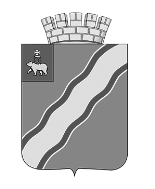  КРАСНОКАМСКОГО ГОРОДСКОГО ОКРУГАКОМИТЕТ ЗЕМЕЛЬНЫХ И ИМУЩЕСТВЕННЫХ ОТНОШЕНИЙРАСПОРЯЖЕНИЕ 24.03.2020                                                                                                        365.7-р.3О внесении изменений в распоряжение комитета земельных и имущественных отношений администрации города Краснокамска от 20.12.2019   № 1515.7-р «Об утверждении перечня земельных участков Краснокамского городского округа, предназначенных для первоочередного предоставления льготной категории граждан»В соответствии с Земельным кодексом Российской Федерации, Федеральным законом от 06 октября 2003 года № 131-ФЗ «Об общих принципах организации местного самоуправления в Российской Федерации», Федеральным законом от              24 ноября 1995 года № 181-ФЗ «О социальной защите инвалидов в Российской Федерации», Федеральным законом от 12 января 1995 года № 5-ФЗ «О ветеранах», постановлением администрации города Краснокамска от 07 июня 2019 года № 447-п «Об утверждении Порядка предоставления льготной категории  граждан земельных участков, находящихся в собственности Краснокамского городского округа, а также земельных участков собственность на которые не разграничена»:1. Внести в распоряжение комитета земельных и имущественных отношений администрации города Краснокамска от 20.12.2019 г. № 1515.7-р «Об утверждении перечня земельных участков Краснокамского городского округа, предназначенных для первоочередного предоставления льготной категории граждан» следующие изменения: 1.1 Перечень земельных участков Краснокамского городского округа, предназначенных для первоочередного предоставления льготной категории граждан, изложить в редакции согласно приложению.          2. Распоряжение подлежит опубликованию в специальном выпуске «Официальные материалы органов местного самоуправления Краснокамского городского округа» газеты «Краснокамская звезда» и на официальном сайте Краснокамского городского округа http://krasnokamsk.ru/.          3.   Распоряжение вступает в силу со дня подписания.          4.   Контроль за исполнением настоящего распоряжения возложить на заместителя председателя – начальника сектора распоряжения земельными участками и муниципального контроля З.Х.Мифтахову.Председатель комитета земельных и имущественных отношений администрации Краснокамского городского округа                                                                         Р.Р.ПетровИ.С.Постникова41808УТВЕРЖДЕНраспоряжением администрацииКраснокамского городского округаот 24.03.2020 № 365.7-рПЕРЕЧЕНЬземельных участков Краснокамского городского округа, предназначенных для первоочередного предоставленияльготной категории граждан№ п/пАдрес (местоположение)Кадастровый номерПлощадь, кв.мкатегория земельВид разрешенного использования1Пермский край, Краснокамский район, Оверятское городское поселение, п.Оверята59:07:0020134:415543земли населенных пунктовДля индивидуального жилищного строительства2Пермский край, Краснокамский район, Оверятское городское поселение, с.Мысы, ул.Запрудная, д.759:07:0180111:16624земли населенных пунктовДля ведения личного подсобного хозяйства3Пермский край, Краснокамский район, с/п Стряпунинское, д.Катыши 59:07:0400101:191715земли населенных пунктовДля ведения личного подсобного хозяйства4Пермский край, Краснокамский муниципальный район, Майское сельское поселение, юго-западнее с.т. «Металлург»59:07:2530101:301168земли населенных пунктовДля ведения гражданами садоводства и огородничества5Пермский край, Краснокамский муниципальный район, Майское сельское поселение, юго-западнее с.т. «Металлург»59:07:2530101:371036земли населенных пунктовДля ведения гражданами садоводства и огородничества6Пермский край, Краснокамский муниципальный район, Майское сельское поселение, юго-западнее с.т. «Металлург»59:07:2530101:271155земли населенных пунктовДля ведения гражданами садоводства и огородничества7Пермский край, Краснокамский муниципальный район,  Оверятское городское поселение, южнее д.Никитино59:07:2370101:83670земли населенных пунктовДля ведения гражданами садоводства и огородничества8Пермский край, Краснокамский муниципальный район, Оверятское городское поселение, д.Мошни, ул.Полева59:07:0220101:1501300земли населенных пунктовДля индивидуальной жилой застройки9Пермский край, Краснокамский муниципальный район, Оверятское городское поселение, п.Оверята, ул.Железнодорожная, д.5а 59:07:0020126:75616земли населенных пунктовДля ведения гражданами садоводства и огородничества10Пермский край, Краснокамский муниципальный район,  Оверятское городское поселение, д.Мошни, ул.Полева59:07:0220101:1551200земли населенных пунктовДля индивидуальной жилой застройки11Пермский край, Краснокамский район,  Оверятское городское поселение, в районе д.Осляны59:07:2400101:201500земли населенных пунктовДля ведения гражданами садоводства и огородничества12Пермский край, Краснокамский район, Оверятское городское поселение, д.Сёмичи, ул.1-я Нагорная, 859:07:0270101:84825земли населенных пунктовДля индивидуальной жилой застройки13Пермский край, Краснокамский район, Оверятское городское поселение, в районе д.Калиницы59:07:2370105:481200земли населенных пунктовДля ведения гражданами садоводства и огородничества14Пермский край, Краснокамский район, Оверятское городское поселение, в районе д.Калиницы59:07:2370105:471200земли населенных пунктовДля ведения гражданами садоводства и огородничества15Пермский край, Краснокамский муниципальный район, Оверятское городское поселение, восточнее п.Ласьва59:07:2210103:10142000земли населенных пунктовДля ведения гражданами садоводства и огородничества